Муниципальное бюджетное общеобразовательное учреждение «Средняя общеобразовательная школа №6»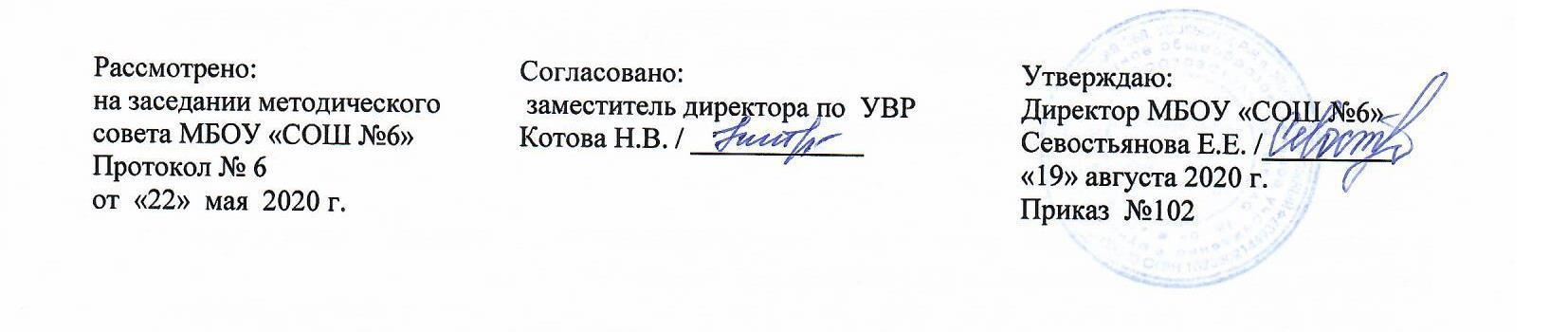 Адаптированная рабочая программапо музыке  для детей с ОВЗ 5-7  классына 2020- 2021 учебный годп. Железнодорожный                                                         2020г.Рабочая программа разработана на основе требований к результатам  АООП ООО, МБОУ  «СОШ № 6» приказ № 92  от 16.05.2016.Планируемые результаты освоения основной образовательной программы основного общего образованияПланируемые результаты освоения предмета5 классК концу пятого  класса обучающиеся научатся: - анализировать средства музыкальной выразительности: мелодию, ритм, темп, динамику, лад;- выявлять общее и особенное при сравнении музыкальных произведений на основе полученных знаний об интонационной природе музыки;- производить интонационно-образный анализ музыкального произведения;- размышлять о знакомом музыкальном произведении, высказывая суждения об основной идее, средствах ее воплощения, интонационных особенностях, жанре, исполнителях;- понимать значение народного музыкального творчества в развитии общей культуры народа;- определять основные жанры русской народной музыки;узнавать характерные черты и образцы творчества крупнейших русских и зарубежных композиторов;- выявлять общее и особенное при сравнении музыкальных произведений на основе полученных знаний о стилевых направлениях;- различать жанры вокальной, инструментальной, вокально-инструментальной, камерно-инструментальной, симфонической музыки;- называть основные жанры светской музыки малой (баркарола, романс и т.п.) и крупной формы (симфония, кантата, концерт и т.п.);- называть и определять звучание музыкальных инструментов: духовых, струнных, ударных, современных электронных;- определять виды оркестров: симфонического, духового, камерного, оркестра народных инструментов, эстрадно-джазового оркестра;6 классК концу шестого  класса обучающиеся научатся:-разучивать песен и самостоятельно исполнять их;--несколько песен и самостоятельно исполнять их;-музыкальные профессии, специальности;- различать инструменты симфонического оркестра и их звучание: духовые деревянные (гобой, кларнет, фагот), духовые медные (туба, тромбон, валторна),ударные (литавры, треугольник, тарелки, бубен, ксилофон, кастаньеты), струнные инструменты.-правилам поведения при занятиях любыми видами музыкальной деятельности. -самостоятельно заниматься музыкальной деятельностью;-сдерживать эмоционально-поведенческие отклонения на занятиях музыкой и во время концертных выступлений;-инсценировать песни.7 классК концу седьмого  класса обучающиеся научатся:.-Разучивание программного школьного песенного репертуара. -Мелодизировать собственные имен или нейтральных фраз. Мелодизация эмоциональных призывов («Ах, как мне плохо»! «Какая удача, какая радость»!) дыхательные упражнения и медитации.-Разучивать музыкально-ритмические  движения при исполнении школьного песенного репертуара.- Анализировать музыкальных произведений, предназначенных для слушания детьми с ОВЗ на уроках музыки. Релаксация. Занятия и упражнения, направленные на развитие чувства релаксации, ощущения своего тела. Используются упражнения, беседы, игры по снятию эмоционального напряжения. -Импровизации мелодий без текста в заданном характере. Мелодизации стихотворных текстов. Импровизация «Музыкальный разговор» с текстом песни.К концу 8  класса обучающиеся научатся:- Совершенствовать певческие навыки при пении в смешанном хоре \ дыхание, звукообразование, дикция, строй, ансамбль .  - Вокально- хоровым распеваниям на песнях.    -Петь без сопровождения.   - Повторять песни, разученных в 5-8 классах. Узнавать    прослушанные произведения из программы 5-7 классов. -Узнавать язык музыки, основные средства музыкальной выразительности на примере различных произведений.    - определения средств музыкальной выразительности - темп, динамика, лад, метроритм, мелодия, гармония, тембр.   - Анализу  музыкальных произведений из программы 5-8 классовКалендарно-тематическое планированиепо музыке для детей 5 классИтого:34 урока6 классИтого: 34 часа7 классИтого:34 урока8 классУчитель:Шихова Ирина Леонидовнаучитель музыкиУчитель:Шихова Ирина Леонидовнаучитель музыки№ п.ппланфактТема урокаКоличество часовпримечание1Стартовая диагностическая работаЗакрепление певческих навыков и умений на материале, пройденном в 4 классе12 Национальный фольклор13Характерные особенности русской песни14Многожанровость русской песни - былины15Календарные обрядовые песни, частушки16Связь музыки с жизнью людей17Роль музыки в труде людей18Промежуточная диагностическая работаРоль музыки в отдыхе людей19Обобщение темы «Русская народная музыка»110Элементарное понятие о нотной записи: нотный стан, нота111Звук, звукоряд112Пауза (длинная, короткая)113Развитие навыка концертного исполнения114Промежуточная диагностическая работаРазвитие уверенности в своих силах, общительности115Совершенствование навыков певческого дыхания116Повторение репертуара за четверть117Ознакомление с условной записью длительностей118Длительности нот119Закрепление интереса к музыке различного характера1120Закрепление представлений о составе и звучании оркестра народных инструментов1121Народный инструмент – домра122Народный инструмент - мандолина1123Народный инструмент –свирель1124Народный инструмент - гармонь125Народный инструмент –балалайка126Шумовые народные инструменты127Обобщающий урок по теме128Средства музыкальной выразительности –мелодия, сопровождение129Длительность звуков130Динамика131Темп132Ритм133Итоговая диагностическая работаТембр134Урок-обобщение«Средства музыкальнойвыразительности»1№П.ппланфактКол-во      часов         Тема  урокапримечаниепримечание11Музыка, театр, киноискусство, анимация. Виды искусств.примечаниепримечание21Музыка, как эмоциональное отображение происходящего на сцене и на экране.31Роль музыки в раскрытии содержания спектакля. Роль музыки в других видах искусств.41Роль музыки в изображении образов героев.Обобщение знаний учащихся.51Особенности творчества В. Моцарта. Жизненный и творческий путь композитора61Особенности творчества Л. Бетховена. Жизненный и творческий путь композитора.71Особенности творчества Э. Грига. Жизненный и творческий путь композитора.81Промежуточная диагностическая работаИтоговый урок по теме. Обобщение знаний.91 История симфонического оркестра. История создания оркестра. Путешествие во Францию.101Инструменты  симфонического оркестра.Струнные смычковые инструменты111Духовые  деревянные инструменты.Духовые медные инструменты.121Ударные инструменты.Дирижерский жест. Великие дирижеры мира.131Симфоническая сказка.Обобщение знаний.141Промежуточная диагностическая работаМузыка и изобразительное искусство151Картины природы в музыке и живописи.161Способность музыки изображать слышимую реальность и пространственные соотношения.171Программная музыка, имеющая в основе изобразительное искусство.Обобщение знаний.181Музыка и изобразительное искусство191Музыка и изобразительное искусство(продолжение)201Способность музыки изображать слышимую реальность и пространственные соотношения211Программная музыка, имеющая в основе изобразительное искусство221Обобщающий урок по теме«Музыка и изобразительное искусство»231Формирование легкого певучего звучания голосов учащихся241Отработка четкого, ясного, произношения текстов песен251Средства музыкальной выразительности-лад261Динамические оттенки271Музыкальные регистры281Итоговый урок по теме«Средства музыкальной выразительности»291Особенности творчестваЭ. Грига301Музыкальные профессии -композитор311Музыкальные профессии - дирижерМузыкант, артист.321Пианист, гитарист, трубач, скрипач, солист, певец331Итоговая диагностическая работаОбобщающий урок по теме «Музыкальные профессии»341Итоговый урок по темам  учебного года.№Тема урокаКоличество часовпланфактпримечание1Входная диагностическая работаКлассика и современность.12Классика и современность. В музыкальном театре. Опера.13Опера «Иван Сусанин». Новая эпоха в русской музыке.14Опера «Князь Игорь». Плач Ярославны.15В музыкальном театре. Опера «Князь Игорь». Балет.16В музыкальном театре. Стон русской земли. Молитва. Первая битва с половцами.17Героическая тема в русской музыке. Галерея героических образов.18Промежуточная диагностическая работаГероическая тема в русской и тувинской музыке, литературе, живописи.19В миузыкальном театре.Обобщающий урок.12 четверть2 четверть2 четверть2 четверть2 четверть2 четверть10в музыкальном театре. Мой народ американцы. Первая американская опера «Порги и Бесс»111в музыкальном театре. развитие традиций оперного театра. «Порги и Бесс»112Сюжеты и образы духовной музыки113Сюжеты и образы духовной музыки.114Промежуточная диагностическая работаРок-опера «Иисус Христос - суперзвезда».  Вечные темы. Главные связи.115Рок-опера «Иисус Христос - суперзвезда».  Вечные темы. Главные связи.116Музыка к драматическому спектаклю. «Ромео и Джульетта».Обобщающий урок2 четверти.117 Два направления музыкальной культур:духовная и светская. Духовная музыка.12полугодие: Особенности драматургии камерной и симфонической музыки2полугодие: Особенности драматургии камерной и симфонической музыки2полугодие: Особенности драматургии камерной и симфонической музыки2полугодие: Особенности драматургии камерной и симфонической музыки2полугодие: Особенности драматургии камерной и симфонической музыки2полугодие: Особенности драматургии камерной и симфонической музыки18Два направления музыкальной культуры. Светская музыка.119Камерная инструментальная музыка. Этюд.120Камерная инструментальная музыка. Транскрипция.121Циклические формы инструментальной му-зыки. Кончерто гросо.122Циклические формы инструментальной музыки.  Сюита в ста ринном духе Шнитке.123Соната. Соната №8 («Патетическая»)Л.Бетховена.124Соната№2С.С. Прокофьева.Соната№11В.А. Моцарта.125Симфоническая музыка. Симфония №103 («С тремоло литавр»).126Симфония №5 Л. Бетховена.14 ЧЕТВЕРТЬ4 ЧЕТВЕРТЬ4 ЧЕТВЕРТЬ4 ЧЕТВЕРТЬ4 ЧЕТВЕРТЬ4 ЧЕТВЕРТЬ27Симфония №1 («Классическая») С.С. Прокофьева.128 Картинная галерея. Симфония №5 П.И. Чайковского.129Симфоническая картина. «Празднества» К.Дебюсси.130. Симфония №7 («Ленинградская») Д.Д. Шостаковича.131Инструментальный концерт. Концерт для скрипки с оркестром А. Хачатуряна.132«Рапсодия в стиле блюз» Д. Гершвина.133Итоговая диагностическая работаМузыка народов мира. Обобщение изученного материала134Урок-концерт1№ДатаДатаТемаКол-во уроковКол-во уроковПримечаниеПримечание№По плануПо фактуТемаКол-во уроковКол-во уроковПримечаниеПримечание Iчетверть. Тема «Музыка моего народа» - 8 часов Iчетверть. Тема «Музыка моего народа» - 8 часов Iчетверть. Тема «Музыка моего народа» - 8 часов Iчетверть. Тема «Музыка моего народа» - 8 часов Iчетверть. Тема «Музыка моего народа» - 8 часов Iчетверть. Тема «Музыка моего народа» - 8 часов Iчетверть. Тема «Музыка моего народа» - 8 часов Iчетверть. Тема «Музыка моего народа» - 8 часов1Моя РоссияМоя Россия112Входная диагностическая работа.Народная музыка выражает разные настроения и характеры людейВходная диагностическая работа.Народная музыка выражает разные настроения и характеры людей113Сердечность и широта души русского народа, отображённая в музыке.Сердечность и широта души русского народа, отображённая в музыке.114Человек трудом славенЧеловек трудом славен115Русская осень.Русская осень.116Интонационная выразительность русской песниИнтонационная выразительность русской песни117Счастливое детство.Счастливое детство.118Что мы узнали за Iчетверть? Повторение и закрепление материала уроков четверти.Что мы узнали за Iчетверть? Повторение и закрепление материала уроков четверти.11II четверть.  Тема «О чём говорит музыка» - 7 ч.II четверть.  Тема «О чём говорит музыка» - 7 ч.II четверть.  Тема «О чём говорит музыка» - 7 ч.II четверть.  Тема «О чём говорит музыка» - 7 ч.II четверть.  Тема «О чём говорит музыка» - 7 ч.II четверть.  Тема «О чём говорит музыка» - 7 ч.II четверть.  Тема «О чём говорит музыка» - 7 ч.II четверть.  Тема «О чём говорит музыка» - 7 ч.9О чём говорит музыка?О чём говорит музыка?1110Что выражает музыка?Что выражает музыка?1111 О чём рассказывает музыка? О чём рассказывает музыка?1112 О чём рассказывает музыка: развитие темы О чём рассказывает музыка: развитие темы1113-14Промежуточная диагностическая работа.Изобразительность в музыкеПромежуточная диагностическая работа.Изобразительность в музыке2215Обобщение и закрепление изученного материалаОбобщение и закрепление изученного материала11III четверть. Тема«Что такое музыкальная речь?» - 10 часовIII четверть. Тема«Что такое музыкальная речь?» - 10 часовIII четверть. Тема«Что такое музыкальная речь?» - 10 часовIII четверть. Тема«Что такое музыкальная речь?» - 10 часовIII четверть. Тема«Что такое музыкальная речь?» - 10 часовIII четверть. Тема«Что такое музыкальная речь?» - 10 часовIII четверть. Тема«Что такое музыкальная речь?» - 10 часовIII четверть. Тема«Что такое музыкальная речь?» - 10 часов16Что такое музыкальная речь?Что такое музыкальная речь?1117Музыкальная речьМузыкальная речь1118-19Музыкальная речь.Форма произведения.Музыкальная речь.Форма произведения.2220Музыкальная речь: оркестрМузыкальная речь: оркестр1121-23Музыкальная речь: тембр, мелодия, ритмМузыкальная речь: тембр, мелодия, ритм3324-25Закрепление материала темы «Музыкальная речь» и повторение материала по теме четверти.Закрепление материала темы «Музыкальная речь» и повторение материала по теме четверти.22IV четверть. Тема«Мир детства и юности» - 8 часов1IV четверть. Тема«Мир детства и юности» - 8 часов1IV четверть. Тема«Мир детства и юности» - 8 часов1IV четверть. Тема«Мир детства и юности» - 8 часов1IV четверть. Тема«Мир детства и юности» - 8 часов1IV четверть. Тема«Мир детства и юности» - 8 часов1IV четверть. Тема«Мир детства и юности» - 8 часов1IV четверть. Тема«Мир детства и юности» - 8 часов126Милая моя Россия!Милая моя Россия!1127О моей РодинеО моей Родине1128Школьное детство.Школьное детство.1129Музыка звучит в мультипликационных и телевизионных фильмах.Музыка звучит в мультипликационных и телевизионных фильмах.1130-31Великая победаВеликая победа2232-33Итоговая диагностическая работаСкоро лето.Итоговая диагностическая работаСкоро лето.1134Что мы узнали за год. Повторение.Что мы узнали за год. Повторение.11